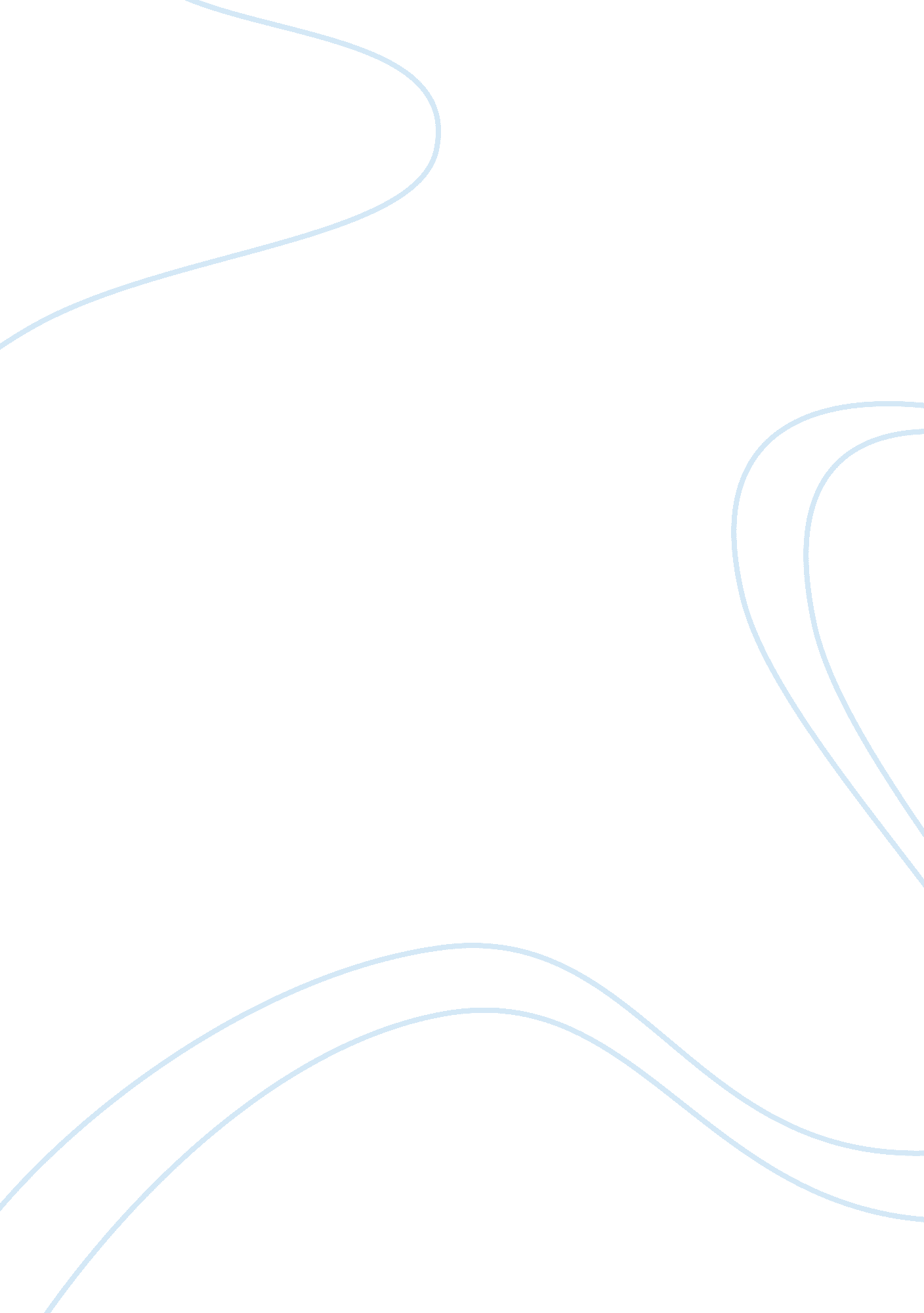 Fallacies of speech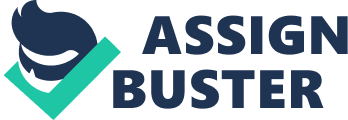 Some examples of fallacies in this speech came about immediately in the beginning. Candidate Kane said “ With one purpose only, to point out and make public the dishonesty, the downright villainy of Jim W Getty’s political machine. " Using this kind of fallacy put negativity in the audience’s mind about Getty. When the announcer welcomes Kane onto the stage he uses bias by announcing Kane as the next Governor of the state even before he was elected or won. Kane uses a rhetorical device when he says that he made no campaign promises so he has a chance at winning and he now can make them. He then proceeds to argue how Getty has less than a chance and he supports this by stating that every vote and independent poll shows that he will be elected. Kane’s argument was valid because it had everything to do with the upcoming election and it made a valid point. His argument is also strong because he used facts and the result of actual poll’s to support his conclusion. Fallacies also come into play when the child asked the mother is his father was governor yet and she answers by saying not yet. This shows that even before Election Day the mother and the child believe that Kane will be elected governor beyond any reasonable doubt. They act as though he already is governor. He proceeded to make promises that came with no justification or supporting facts and I would consider those statements to be fallacies as well. His argument for those promises was not strong because he had no supporting facts and he also poked fun at the fact that he could afford to make promises because he was that close to winning the election already. He jokes that he would make his promises if he weren’t too busy arranging to keep them. This is making fun of Getty for being unable to keep such false promises that Getty may have made. Throughout this speech Kane made many promises and many arguments. The arguments were all valid but some were not as strong as others. There were a lot of rhetorical statements and comments made by Kane and the announcer in the beginning of the speech. Through the entire speech Kane was acting as though he had already won and he was making Getty out to look like a fool and a backstabbing scoundrel. Getty had no say in any of these arguments, which takes away from some of the arguments validity. Also, there was not much support or facts stated in the arguments that made for good arguments. This entire speech was primarily bias due to the fact that it was a campaign speech made by Kane himself which was relayed among primarily Kane supporters. Any political campaign is going to be bias no matter how different someone looks at it because the candidate is going to make their self look like the better choice. There is not much of a way to avoid bias, but there is a way to give an illusion of avoiding the bias simply by using a lot of facts and statistics to support one’s arguments. 